CALCIO A CINQUESOMMARIOSOMMARIO	1COMUNICAZIONI DELLA F.I.G.C.	1COMUNICAZIONI DELLA L.N.D.	1COMUNICAZIONI DELLA DIVISIONE CALCIO A CINQUE	1COMUNICAZIONI DEL COMITATO REGIONALE MARCHE	1COMUNICAZIONI DELLA F.I.G.C.COMUNICAZIONI DELLA L.N.D.C.U. n. 118 del 01.10.2021 L.N.D.Si pubblica in allegato il C.U. n. 90/A della FIGC inerente la proroga nelle funzioni fino al 30 novembre 2021 dei Giudici Sportivi Territoriali, dei componenti del Tribunali Federali Territoriali e delle Corti Sportive di Appello Territoriali, nell’attuale composizione.COMUNICAZIONI DELLA DIVISIONE CALCIO A CINQUECOMUNICAZIONI DEL COMITATO REGIONALE MARCHEPer tutte le comunicazioni con la Segreteria del Calcio a Cinque - richieste di variazione gara comprese - è attiva la casella e-mail c5marche@lnd.it; si raccomandano le Società di utilizzare la casella e-mail comunicata all'atto dell'iscrizione per ogni tipo di comunicazione verso il Comitato Regionale Marche. SPOSTAMENTO GARENon saranno rinviate gare a data da destinarsi. Tutte le variazioni che non rispettano la consecutio temporum data dal calendario ufficiale non saranno prese in considerazione. (es. non può essere accordato lo spostamento della quarta giornata di campionato prima della terza o dopo la quinta).Le variazione dovranno pervenire alla Segreteria del Calcio a Cinque esclusivamente tramite mail (c5marche@lnd.it) con tutta la documentazione necessaria, compreso l’assenso della squadra avversaria, inderogabilmente  entro le ore 23:59 del martedì antecedente la gara o entro le 72 ore in caso di turno infrasettimanale.Per il cambio del campo di giuoco e la variazione di inizio gara che non supera i 30 minuti non è necessaria la dichiarazione di consenso della squadra avversaria.TORNEI AUTUNNALI ATTIVITA’ DI BASE CALCIO A CINQUESi comunica che sono aperte le domande di iscrizione ai tornei in epigrafe, DA EFFETTUARSI ESCLUSIVAMENTE CON MODALITÀ ON LINE attraverso l’”Area Società” presente nel sito ufficiale della LND (www.lnd.it), dovranno essere trasmesse online a mezzo firma elettronica, entro e non oltre il giorno:VENERDI’ 08 OTTOBRE 2021, ORE 19:00/5	ESORDIENTI CALCIO A 5		-5	PULCINI CALCIO A 5		MODALITA’ OPERATIVE DI ISCRIZIONELa modulistica debitamente compilata on-line, deve essere obbligatoriamente trasmessa (timbrata e firmata dal Presidente della Società) a mezzo firma elettronica allegandovi il bonifico attestante il versamento della quota di iscrizione così come risulta dalla pagina di riepilogo dei costi.ANNULLAMENTO TESSERAMENTI ANNUALIViste le richieste di annullamento presentate dagli esercenti attività genitoriale ed il consenso delle società di appartenenza, considerato che alla data delle richieste non era ancora iniziata l’attività riservata alle categoria di appartenenza, si procede all’annullamento dei seguenti tesseramenti annuali ai sensi delle vigenti disposizioni federali:MISTURI CRISTIAN        	nato il 19.12.2007	A.S.D. CARISSIMI 2016CIUDIN ANDRIAN            	nato il 09.02.2005	A.S.D. CARISSIMI 2016NOTIZIE SU ATTIVITA’ AGONISTICACALCIO A CINQUE SERIE C1VARIAZIONI AL PROGRAMMA GAREGIRONE ARISULTATIRISULTATI UFFICIALI GARE DEL 01/10/2021Si trascrivono qui di seguito i risultati ufficiali delle gare disputateGIUDICE SPORTIVOIl Giudice Sportivo, Avv. Claudio Romagnoli, nella seduta del 06/10/2021, ha adottato le decisioni che di seguito integralmente si riportano:GARE DEL 1/10/2021 PROVVEDIMENTI DISCIPLINARI In base alle risultanze degli atti ufficiali sono state deliberate le seguenti sanzioni disciplinari. DIRIGENTI INIBIZIONE A SVOLGERE OGNI ATTIVITA' FINO AL 3/11/2021 Per frasi irriguardose e minacciose proferite durante la gara e negli spogliatoi verso l'arbitro. AMMONIZIONE (I INFR) ALLENATORI SQUALIFICA FINO AL 20/10/2021 Per comportamento irriguardoso verso la panchina avversaria. AMMONIZIONE (II INFR) CALCIATORI ESPULSI SQUALIFICA PER QUATTRO GARE EFFETTIVE Per aver rivolto frasi ingiuriose e minacciose nei confronti della terna arbitrale durante la gara e poi successivamente negli spogliatoi dove veniva allontanato dai compagni di squadra. SQUALIFICA PER DUE GARE EFFETTIVE SQUALIFICA PER UNA GARA EFFETTIVA CALCIATORI NON ESPULSI AMMONIZIONE (II INFR) AMMONIZIONE (I INFR) GARE DEL 2/10/2021 PROVVEDIMENTI DISCIPLINARI In base alle risultanze degli atti ufficiali sono state deliberate le seguenti sanzioni disciplinari. CALCIATORI ESPULSI SQUALIFICA PER UNA GARA EFFETTIVA CALCIATORI NON ESPULSI AMMONIZIONE (II INFR) AMMONIZIONE (I INFR) F.to IL GIUDICE SPORTIVO 						   	       Claudio Romagnoli CLASSIFICAGIRONE APROGRAMMA GAREGIRONE A - 4 GiornataCALCIO A CINQUE SERIE C2ANAGRAFICA/INDIRIZZARIO/VARIAZIONI CALENDARIOGIRONE “A”La Società GNANO 04 comunica che disputerà tutte le gare interne il SABATO alle ore 15:00, campo PalaBivio Borzaga, Via dell’Industria di FERMIGNANO.GIRONE “B”La Società BAYER CAPPUCCINI comunica che disputerà tutte le gare interne il VENERDI’ alle ore 21:45, stesso campo.VARIAZIONI AL PROGRAMMA GAREGIRONE BGIRONE CRISULTATIRISULTATI UFFICIALI GARE DEL 01/10/2021Si trascrivono qui di seguito i risultati ufficiali delle gare disputateGIUDICE SPORTIVOIl Giudice Sportivo, Avv. Claudio Romagnoli, nella seduta del 06/10/2021, ha adottato le decisioni che di seguito integralmente si riportano:GARE DEL 1/10/2021 PROVVEDIMENTI DISCIPLINARI In base alle risultanze degli atti ufficiali sono state deliberate le seguenti sanzioni disciplinari. SOCIETA' AMMENDA Euro 250,00 REAL EAGLES VIRTUS PAGLIA 
Per non aver provveduto a tenere chiusi i cancelli di sicurezza permettendo così ad alcuni propri tifosi di entrare nel terreno di gioco. 
Euro 160,00 REAL EAGLES VIRTUS PAGLIA 
Per aver alcuni tifosi entrati in campo tenuto comportamenti minacciosi finalizzati all'aggressione dei giocatori della squadra avversaria e scatenando un importante mass confrontation tra i giocatori e i tifosi di casa. La situazione è rientrata dopo alcuni minuti grazie ai dirigenti delle due squadre. 
Euro 80,00 BORGOROSSO TOLENTINO 
Per aver un proprio sostenitore rivolto frasi irriguardose nei confronti dell'arbitro a fine gara. DIRIGENTI AMMONIZIONE (I INFR) ALLENATORI SQUALIFICA FINO AL 17/11/2021 A seguito di una decisione tecnica assunta dall'arbitro si alzava dalla panchina protestando animatamente nei confronti dell'arbitro afferrandolo per un braccio con forza ma senza causare dolore. Alla notifica del provvedimento di allontanamento lasciava il terreno di gioco dirigendosi verso la tribuna senza ulteriori conseguenze. SQUALIFICA FINO AL 20/10/2021 Per proteste e per aver rivolto all'arbitro frasi irriguardose. Allontanato. Per comportamento non regolamentare. Allontanato. AMMONIZIONE (I INFR) CALCIATORI ESPULSI SQUALIFICA PER DUE GARE EFFETTIVE SQUALIFICA PER UNA GARA EFFETTIVA CALCIATORI NON ESPULSI AMMONIZIONE (I INFR) GARE DEL 2/10/2021 PROVVEDIMENTI DISCIPLINARI In base alle risultanze degli atti ufficiali sono state deliberate le seguenti sanzioni disciplinari. DIRIGENTI INIBIZIONE A SVOLGERE OGNI ATTIVITA' FINO AL 27/10/2021 Per aver rivolto ripetutamente frasi ingiuriose e irriguardose nei confronti dell'arbitro. CALCIATORI NON ESPULSI AMMONIZIONE (I INFR) F.to IL GIUDICE SPORTIVO 						   	       Claudio Romagnoli CLASSIFICAGIRONE AGIRONE BGIRONE CPROGRAMMA GAREGIRONE A - 2 GiornataGIRONE B - 2 GiornataGIRONE C - 2 GiornataCOPPA ITALIA CALCIO A 5VARIAZIONI AL PROGRAMMA GAREGIRONE S1GIRONE S2GIRONE S4PROGRAMMA GAREGIRONE S1 - 1 GiornataGIRONE S2 - 1 GiornataGIRONE S3 - 1 GiornataGIRONE S4 - 1 GiornataCOPPA ITALIA FEMM.LE CALCIO A5RISULTATIRISULTATI UFFICIALI GARE DEL 01/10/2021Si trascrivono qui di seguito i risultati ufficiali delle gare disputateRISULTATI UFFICIALI GARE DEL 03/10/2021Si trascrivono qui di seguito i risultati ufficiali delle gare disputateGIUDICE SPORTIVOIl Giudice Sportivo, Avv. Claudio Romagnoli, nella seduta del 06/10/2021, ha adottato le decisioni che di seguito integralmente si riportano:GARE DEL 1/10/2021 PROVVEDIMENTI DISCIPLINARI In base alle risultanze degli atti ufficiali sono state deliberate le seguenti sanzioni disciplinari. CALCIATORI NON ESPULSI I AMMONIZIONE DIFFIDA GARE DEL 3/10/2021 PROVVEDIMENTI DISCIPLINARI In base alle risultanze degli atti ufficiali sono state deliberate le seguenti sanzioni disciplinari. CALCIATORI NON ESPULSI I AMMONIZIONE DIFFIDA F.to IL GIUDICE SPORTIVO 						   	       Claudio Romagnoli PROGRAMMA GAREGIRONE B - 3 GiornataGIRONE C - 3 GiornataCOPPA MARCHE UNDER 21 CALCIO 5RISULTATIRISULTATI UFFICIALI GARE DEL 02/10/2021Si trascrivono qui di seguito i risultati ufficiali delle gare disputateRISULTATI UFFICIALI GARE DEL 02/10/2021Si trascrivono qui di seguito i risultati ufficiali delle gare disputateGIUDICE SPORTIVOIl Giudice Sportivo, Avv. Claudio Romagnoli, nella seduta del 06/10/2021, ha adottato le decisioni che di seguito integralmente si riportano:GARE DEL 2/10/2021 PROVVEDIMENTI DISCIPLINARI In base alle risultanze degli atti ufficiali sono state deliberate le seguenti sanzioni disciplinari. CALCIATORI NON ESPULSI I AMMONIZIONE DIFFIDA GARE DEL 3/10/2021 PROVVEDIMENTI DISCIPLINARI In base alle risultanze degli atti ufficiali sono state deliberate le seguenti sanzioni disciplinari. CALCIATORI NON ESPULSI SQUALIFICA PER UNA GARA EFFETTIVA PER RECIDIVITA' IN AMMONIZIONE (II INFR) F.to IL GIUDICE SPORTIVO 						   	       Claudio Romagnoli PROGRAMMA GAREGIRONE B - 3 GiornataCOPPA MARCHE UNDER 19 CALCIO 5VARIAZIONI AL PROGRAMMA GAREGIRONE BRISULTATIRISULTATI UFFICIALI GARE DEL 02/10/2021Si trascrivono qui di seguito i risultati ufficiali delle gare disputateRISULTATI UFFICIALI GARE DEL 02/10/2021Si trascrivono qui di seguito i risultati ufficiali delle gare disputateGIUDICE SPORTIVOIl Giudice Sportivo, Avv. Claudio Romagnoli, nella seduta del 06/10/2021, ha adottato le decisioni che di seguito integralmente si riportano:GARE DEL 2/10/2021 PROVVEDIMENTI DISCIPLINARI In base alle risultanze degli atti ufficiali sono state deliberate le seguenti sanzioni disciplinari. CALCIATORI NON ESPULSI I AMMONIZIONE DIFFIDA F.to IL GIUDICE SPORTIVO 						   	       Claudio Romagnoli PROGRAMMA GAREGIRONE A - 1 GiornataGIRONE B - 1 GiornataGIRONE C - 1 GiornataGIRONE D - 3 GiornataCOPPA MARCHE UNDER 17 CALCIO A5VARIAZIONI AL PROGRAMMA GAREGIRONE ARISULTATIRISULTATI UFFICIALI GARE DEL 03/10/2021Si trascrivono qui di seguito i risultati ufficiali delle gare disputateRISULTATI UFFICIALI GARE DEL 02/10/2021Si trascrivono qui di seguito i risultati ufficiali delle gare disputateGIUDICE SPORTIVOIl Giudice Sportivo, Avv. Claudio Romagnoli, nella seduta del 06/10/2021, ha adottato le decisioni che di seguito integralmente si riportano:GARE DEL 2/10/2021 PROVVEDIMENTI DISCIPLINARI In base alle risultanze degli atti ufficiali sono state deliberate le seguenti sanzioni disciplinari. CALCIATORI NON ESPULSI I AMMONIZIONE DIFFIDA GARE DEL 3/10/2021 PROVVEDIMENTI DISCIPLINARI In base alle risultanze degli atti ufficiali sono state deliberate le seguenti sanzioni disciplinari. CALCIATORI NON ESPULSI I AMMONIZIONE DIFFIDA F.to IL GIUDICE SPORTIVO 						   	       Claudio Romagnoli PROGRAMMA GAREGIRONE A - 3 GiornataCOPPA MARCHE UNDER 15 CALCIO A CINQUEQUALIFICATE ALLE SEMIFINALIAl termine della prima fase si sono qualificate alle Semifinali le seguenti società:GIRONE “A”	AMICI DEL CENTROSOCIO SP.GIRONE “B”	ITALSERVICE C5GIRONE “C”	DAMIANI E GATTI ASCOLI   GIRONE “D”	ACLI MANTOVANI CALCIO A 5SemifinaliGara di Andata 08 ottobre 2021 – Gara di Ritorno 26 ottobre 2021Le 4 squadre qualificate dalla Prima Fase disputeranno gare di andata e ritorno ad eliminazione diretta.Gli abbinamenti saranno composti secondo il seguente criterio:vincente girone "A" - 	vincente girone "B"	AMICI DEL CENTROSOCIO SP. – ITALSERVICE C5vincente girone "C" - 	vincente girone "D"	DAMIANI E GATTI ASCOLI – ACLI MANTOVANI CALCIO A 5Risulterà qualificata la squadra che nelle due partite di andata e ritorno, avrà ottenuto il miglior punteggio, ovvero, a parità di punteggio, la squadra che avrà la miglior differenza reti.Persistendo ancora la parità, si disputeranno due tempi supplementari di 5 minuti ciascuno. Se anche al termine dei tempi supplementari si verificasse la situazione di parità si procederà all’effettuazione dei tiri di rigore secondo le modalità previste dalle vigenti norme federali.RISULTATIRISULTATI UFFICIALI GARE DEL 03/10/2021Si trascrivono qui di seguito i risultati ufficiali delle gare disputateGIUDICE SPORTIVOIl Giudice Sportivo, Avv. Claudio Romagnoli, nella seduta del 06/10/2021, ha adottato le decisioni che di seguito integralmente si riportano:GARE DEL 2/10/2021 PROVVEDIMENTI DISCIPLINARI In base alle risultanze degli atti ufficiali sono state deliberate le seguenti sanzioni disciplinari. CALCIATORI NON ESPULSI I AMMONIZIONE DIFFIDA F.to IL GIUDICE SPORTIVO 						   	       Claudio Romagnoli PROGRAMMA GAREGIRONE SF - 1 GiornataCOPPA MARCHE CALCIO 5 serie DVARIAZIONI AL PROGRAMMA GAREGIRONE 9GIRONE 13GIRONE 15RISULTATIRISULTATI UFFICIALI GARE DEL 01/10/2021Si trascrivono qui di seguito i risultati ufficiali delle gare disputateGIUDICE SPORTIVOIl Giudice Sportivo, Avv. Claudio Romagnoli, nella seduta del 06/10/2021, ha adottato le decisioni che di seguito integralmente si riportano:GARE DEL 1/10/2021 PROVVEDIMENTI DISCIPLINARI In base alle risultanze degli atti ufficiali sono state deliberate le seguenti sanzioni disciplinari. DIRIGENTI I AMMONIZIONE DIFFIDA CALCIATORI ESPULSI SQUALIFICA PER TRE GARE EFFETTIVE Per aver rivolto frasi irriguardose nei confronti dell'arbitro. SQUALIFICA PER DUE GARE EFFETTIVE CALCIATORI NON ESPULSI I AMMONIZIONE DIFFIDA GARE DEL 2/10/2021 PROVVEDIMENTI DISCIPLINARI In base alle risultanze degli atti ufficiali sono state deliberate le seguenti sanzioni disciplinari. CALCIATORI NON ESPULSI I AMMONIZIONE DIFFIDA GARE DEL 3/10/2021 PROVVEDIMENTI DISCIPLINARI In base alle risultanze degli atti ufficiali sono state deliberate le seguenti sanzioni disciplinari. CALCIATORI ESPULSI SQUALIFICA PER UNA GARA EFFETTIVA GARE DEL 4/10/2021 PROVVEDIMENTI DISCIPLINARI In base alle risultanze degli atti ufficiali sono state deliberate le seguenti sanzioni disciplinari. CALCIATORI NON ESPULSI I AMMONIZIONE DIFFIDA F.to IL GIUDICE SPORTIVO 						   	       Claudio Romagnoli PROGRAMMA GAREGIRONE 1 - 3 GiornataGIRONE 2 - 3 GiornataGIRONE 3 - 3 GiornataGIRONE 4 - 3 GiornataGIRONE 5 - 3 GiornataGIRONE 6 - 3 GiornataGIRONE 7 - 3 GiornataGIRONE 8 - 3 GiornataGIRONE 9 - 3 GiornataGIRONE 10 - 3 GiornataGIRONE 11 - 3 GiornataGIRONE 12 - 3 GiornataGIRONE 13 - 3 GiornataGIRONE 14 - 3 GiornataGIRONE 15 - 3 GiornataGIRONE 16 - 3 Giornata*     *     *Il versamento delle somme relative alle ammende comminate con il presente Comunicato Ufficiale deve essere effettuato entro il 18 ottobre 2021 a favore di questo Comitato Regionale mediante bonifico bancario da versare alle seguenti coordinate: BNL – ANCONABeneficiario: 	Comitato Regionale Marche  F.I.G.C. – L.N.D.IBAN: 		IT13E0100502604000000001453Eventuali reclami con richieste di copia dei documenti ufficiali avverso le decisioni assunte con il presente Comunicato dovranno essere presentati, ai sensi dell’art. 76 C.G.S., alla:F.I.G.C. – Corte Sportiva di Appello TerritorialeVia Schiavoni, snc – 60131 ANCONA (AN)PEC: marche@pec.figcmarche.itIl pagamento del contributo di reclamo dovrà essere effettuato: - Tramite Addebito su Conto Campionato - Tramite Assegno Circolare Non Trasferibile intestato al Comitato Regionale Marche F.I.G.C. – L.N.D. - Tramite Bonifico Bancario IBAN FIGC: IT13E0100502604000000001453*     *     *ORARIO UFFICISi comunica che la Sede Regionale è chiusa al pubblico.Ciò premesso, si informa che i contatti possono avvenire per e-mail all’indirizzo c5marche@lnd.it, crlnd.marche01@figc.it (Segreteria Generale, Ufficio Tesseramento) o pec c5marche@pec.figcmarche.itSi trascrivono, di seguito, i seguenti recapiti telefonici:Segreteria			071/28560404Ufficio Amministrazione	071/28560322 Ufficio Tesseramento 	071/28560408 Ufficio emissione tessere	071/28560401Pubblicato in Ancona ed affisso all’albo del C.R. M. il 06/10/2021.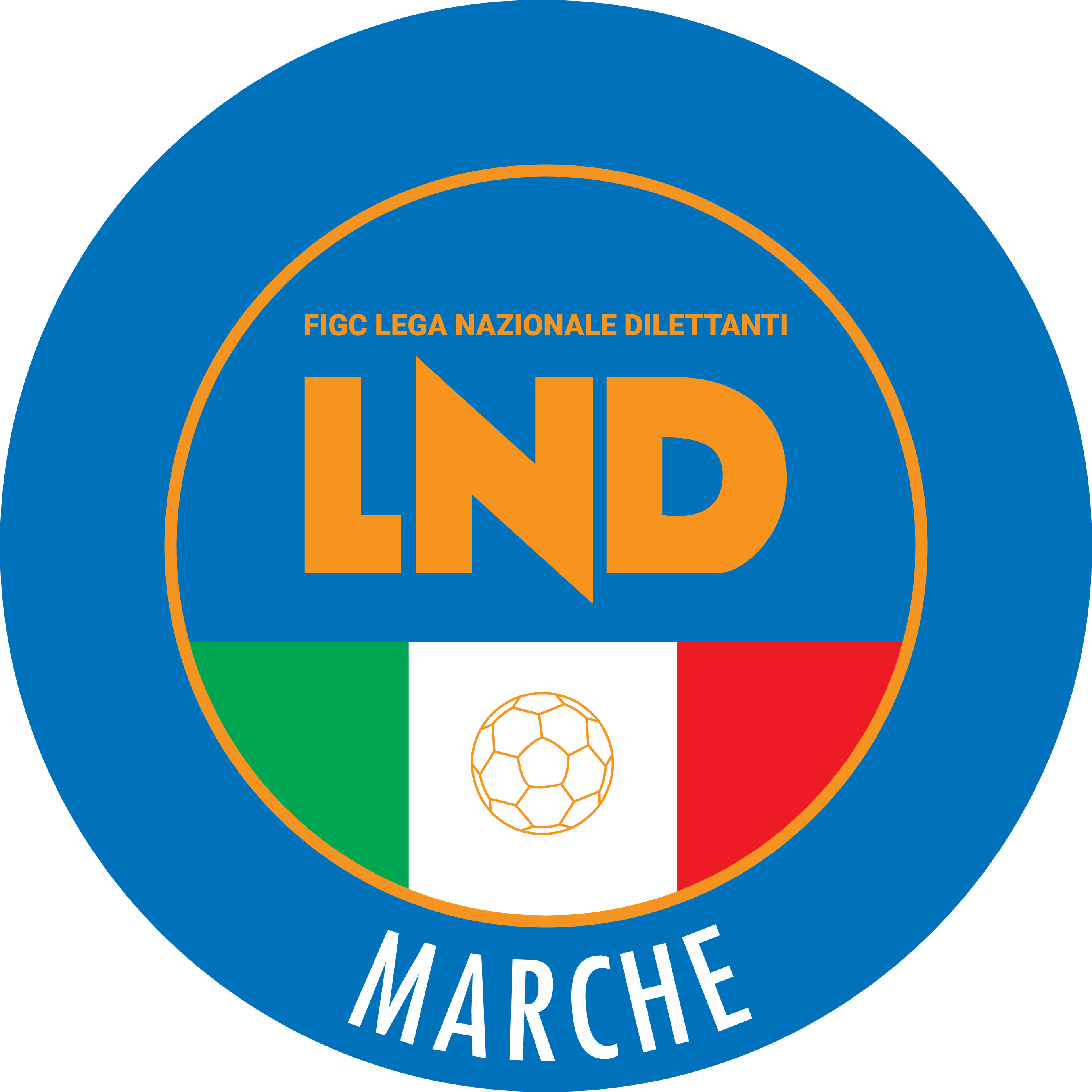 Federazione Italiana Giuoco CalcioLega Nazionale DilettantiCOMITATO REGIONALE MARCHEVia Schiavoni, snc - 60131 ANCONACENTRALINO: 071 285601 - FAX: 071 28560403sito internet: marche.lnd.ite-mail: c5marche@lnd.itpec: c5marche@pec.figcmarche.itStagione Sportiva 2021/2022Comunicato Ufficiale N° 18 del 06/10/2021Stagione Sportiva 2021/2022Comunicato Ufficiale N° 18 del 06/10/2021Data GaraN° Gior.Squadra 1Squadra 2Data Orig.Ora Var.Ora Orig.Impianto08/10/20214 ACASTELBELLINO CALCIO A 5NUOVA JUVENTINA FFC21:4521:3022/10/20216 ACASTELBELLINO CALCIO A 5PIETRALACROCE 7321:4521:30GREGORINI DAVIDE(AUDAX 1970 S.ANGELO) GREGORINI DAVIDE(AUDAX 1970 S.ANGELO) PETROLATI DIEGO(AUDAX 1970 S.ANGELO) MAGGIORI ANDREA(CASTELBELLINO CALCIO A 5) PETROLATI MARCO(AUDAX 1970 S.ANGELO) RAMUNDO PIGNASECCA MARCO(NUOVA JUVENTINA FFC) BENIGNI MARCO(AUDAX 1970 S.ANGELO) CASSANO ALESSIO(CASTELBELLINO CALCIO A 5) ROSSIGNOLI ALEANDRO MARIA(FUTSAL MONTURANO) FUFI LEONARDO(GROTTACCIA 2005) BACALONI RUDY(MONTELUPONE CALCIO A 5) MAZZA GIANMARCO(NUOVA JUVENTINA FFC) RAMUNDO PIGNASECCA MARCO(NUOVA JUVENTINA FFC) GHETTI FRANCESCO(PIANACCIO) ROSSI RICCARDO(REAL SAN GIORGIO) ANTRONACO JACOPO(AUDAX 1970 S.ANGELO) GALLI LORENZO(AUDAX 1970 S.ANGELO) TOPPI SIMONE(AUDAX 1970 S.ANGELO) CARLETTI GIACOMO(DINAMIS 1990) ERCOLI GIANLUCA(FUTSAL MONTURANO) CATINI LEONARDO(NUOVA JUVENTINA FFC) D AMURO CRISTIAN(PIETRALACROCE 73) PINTO TOMMASO(PIETRALACROCE 73) DE CARLONIS NICOLO(REAL SAN GIORGIO) BUZZO MANUEL(JESI CALCIO A 5) LO MUZIO ANTONIO(CERRETO D ESI C5 A.S.D.) MARTURANO WALTER ALEJANDR(CERRETO D ESI C5 A.S.D.) SquadraPTGVNPGFGSDRPEA.S.D. DINAMIS 19909330014860A.P.D. CERRETO D ESI C5 A.S.D.6320113580A.S.D. PIETRALACROCE 7363201161060U.S. PIANACCIO6320111650A.S.D. C.U.S. MACERATA CALCIO A5632018440A.S.D. MONTELUPONE CALCIO A 563201161240A.S. REAL SAN GIORGIO632018620A.S.D. OLYMPIA FANO C563201610-40G.S. AUDAX 1970 S.ANGELO33102151230A.S.D. CASTELBELLINO CALCIO A 5331021216-40A.S.D. JESI CALCIO A 53310259-40A.S.D. GROTTACCIA 200533102712-50A.S.D. FUTSAL MONTURANO030031217-50A.S.D. NUOVA JUVENTINA FFC03003824-160Squadra 1Squadra 2A/RData/OraImpiantoLocalita' ImpiantoIndirizzo ImpiantoC.U.S. MACERATA CALCIO A5CERRETO D ESI C5 A.S.D.A08/10/2021 22:005292 PALESTRA SCUOLA"F.LLI CERVI"MACERATAVIA FRATELLI CERVICASTELBELLINO CALCIO A 5NUOVA JUVENTINA FFCA08/10/2021 21:455043 PALASPORT "MARTARELLI"CASTELBELLINOVIA TOBAGI STAZ. CASTELBELLINODINAMIS 1990AUDAX 1970 S.ANGELOA08/10/2021 22:005021 PALASPORT "BADIALI"FALCONARA MARITTIMAVIA DELLO STADIOJESI CALCIO A 5PIETRALACROCE 73A08/10/2021 21:305008 PALESTRA RAFFAELA CARBONARIJESIVIA DEI TESSITORIMONTELUPONE CALCIO A 5REAL SAN GIORGIOA08/10/2021 21:305262 TENSOSTRUTTURA CALCIO A 5MONTELUPONEVIA ALESSANDRO MANZONIOLYMPIA FANO C5GROTTACCIA 2005A08/10/2021 21:305454 C.COPERTO C.TENNIS LA TRAVEFANOVIA VILLA TOMBARIPIANACCIOFUTSAL MONTURANOA08/10/2021 22:005429 PAL.COM. S.MICHELE AL FIUMEMONDAVIOVIA LORETOData GaraN° Gior.Squadra 1Squadra 2Data Orig.Ora Var.Ora Orig.Impianto08/10/20212 AREAL FABRIANOFUTSAL SAMBUCHETO21:30PALACARIFAC DI CERRETO D'ESI CERRETO D'ESI VIA VERDIData GaraN° Gior.Squadra 1Squadra 2Data Orig.Ora Var.Ora Orig.Impianto08/10/20212 ARIVIERA DELLE PALMEREAL EAGLES VIRTUS PAGLIA21:4521:30PALAZZO DELLO SPORT SPINETOLI FRAZ.PAGLIARE VIA VECCHI14/01/20222 RREAL EAGLES VIRTUS PAGLIARIVIERA DELLE PALME21:3021:45PALASPORT SPECA SAN BENEDETTO DEL TRONTO VIA DELLO SPORTBELLEGGIA GIACOMO(FUTSAL CAMPIGLIONE) CARUSI MASSIMO(REAL ANCARIA) GROSSI LEONARDO(RIVIERA DELLE PALME) RANZUGLIA ANDREA(BORGOROSSO TOLENTINO) BACHETTI STEFANO(REAL EAGLES VIRTUS PAGLIA) LATTANZI PAOLO(FUTSAL CAMPIGLIONE) BACHETTI STEFANO(REAL EAGLES VIRTUS PAGLIA) PALMA ANDREA(BAYER CAPPUCCINI) GUERCIONI SIMONE(REAL EAGLES VIRTUS PAGLIA) BECCACECE MATTEO(AVENALE) SALVI EMANUELE(BAYER CAPPUCCINI) CONVERSO ANTONIO(FUTSAL CAMPIGLIONE) SPURIO FAUSTO(FUTSAL CASELLE) MICUCCI STEFANO(FUTSAL SAMBUCHETO) LODDO ALESSANDRO(REAL ANCARIA) BRUNO SIMONE(REAL EAGLES VIRTUS PAGLIA) GIOACCHINI GIACOMO(ACLI MANTOVANI CALCIO A 5) LUCCHETTI MATHIAS(ACLI MANTOVANI CALCIO A 5) MARCHETTI MORENO(ACLI VILLA MUSONE) MAMADOU DIOP(AURORA TREIA) MEDEI LEONARDO(AURORA TREIA) COLA LORENZO(AVENALE) FATTORI FEDERICO(AVIS ARCEVIA 1964) PALMA ANDREA(BAYER CAPPUCCINI) NUNZI MATTEO(BORGOROSSO TOLENTINO) PAGLIARI FEDERICO(BORGOROSSO TOLENTINO) GIAMBARTOLOMEI FILIPPO(CIARNIN) MACCULI ANTONIO(CITTA DI OSTRA) CIOTTI ALESSANDRO(CSI STELLA A.S.D.) DELGRANDE DOMENICO(CSI STELLA A.S.D.) DI TORO NICHOLAS(FUTSAL CAMPIGLIONE) FONTANA MATTEO(FUTSAL CAMPIGLIONE) PASQUARE ANDREA(FUTSAL CAMPIGLIONE) DE CAROLIS MATTEO(FUTSAL CASELLE) NAVONE RICCARDO MARIA(FUTSAL CASELLE) URBANI CLAUDIO(FUTSAL CASELLE) BAJO LORENZO(FUTSAL MONTEMARCIANO C5) DI ROCCO MICHAEL(FUTSAL MONTEMARCIANO C5) STARNA MATTEO(FUTSAL MONTEMARCIANO C5) VICHI FABRIZIO(FUTSAL MONTEMARCIANO C5) ZIZZAMIA MARIO(FUTSAL MONTEMARCIANO C5) STRACCIALINI STEFANO(FUTSAL PRANDONE) CANALE RICCARDO(FUTSAL SAMBUCHETO) FLAMINI LUDOVICO(FUTSAL SAMBUCHETO) ILARDI FRANCESCO(FUTSAL SAMBUCHETO) MORBIDELLI MATTIA(FUTSAL SAMBUCHETO) MALASPINA GIANMARCO(FUTSAL SANGIUSTESE A.R.L.) TORRESI NICOLA(FUTSAL SANGIUSTESE A.R.L.) BERRETTA LORENZO(GNANO 04) PIERLEONI GIULIO(GNANO 04) SALTARELLI IVAN(GNANO 04) GATTARI MATTEO(INVICTA FUTSAL MACERATA) VALERIO LOZANO RICARDO PEDRO(INVICTA FUTSAL MACERATA) JIMENEZ DIEGO(NUOVA OTTRANO 98) CAO GIANLUCA(REAL ANCARIA) FIRMANI LEONARDO(REAL ANCARIA) MORGANTI LUCA(REAL ANCARIA) BRUNO SIMONE(REAL EAGLES VIRTUS PAGLIA) CANNELLA IVAN(RIVIERA DELLE PALME) PERUGINI GIORGIO(RIVIERA DELLE PALME) PICCININI MARTIN(RIVIERA DELLE PALME) GIGANTI CARLO GABRIEL(ROCCAFLUVIONE) GABELLA AGUSTIN(SANGIORGIO) MICOZZI LORENZO(SANGIORGIO) GRILLI DAVIDE(TRE TORRI A.S.D.) PALLOTTA EDDY(TRE TORRI A.S.D.) TAMBURI MATTEO(TRE TORRI A.S.D.) BROCCHI YURI(U.MANDOLESI CALCIO) DE ANGELIS MATTEO(U.MANDOLESI CALCIO) DIOMEDI MARCO(U.MANDOLESI CALCIO) FIORETTI SAMUELE(VERBENA C5 ANCONA) BARIGELLI DAVIDE(POLISPORTIVA VICTORIA) SIMONETTI ANDREA(POLISPORTIVA VICTORIA) BUSILACCHI FILIPPO(VERBENA C5 ANCONA) CAPITANELLI ALESSIO(VERBENA C5 ANCONA) SquadraPTGVNPGFGSDRPEA.S.D. CITTA DI OSTRA311004220A.S.D. AMICI DEL CENTROSOCIO SP.311003120ASD.P. ALMA JUVENTUS FANO311003210A.S.D. AVIS ARCEVIA 1964311003210A.S.D. FUTSAL MONTEMARCIANO C5311003210A.S.D. CHIARAVALLE FUTSAL000000000A.S.D. GNANO 040100123-10A.P.D. VERBENA C5 ANCONA0100123-10A.S.D. ACLI MANTOVANI CALCIO A 50100123-10U.S.D. ACLI VILLA MUSONE0100124-20A.S.D. CIARNIN0100113-20SquadraPTGVNPGFGSDRPEA.S.D. INVICTA FUTSAL MACERATA311005230A.S.D. POLISPORTIVA VICTORIA311004220A.S.D. BAYER CAPPUCCINI311004220A.S.D. NUOVA OTTRANO 98311003210S.S.D. FUTSAL SANGIUSTESE A.R.L.311003210U.S. TRE TORRI A.S.D.110106600A.S.D. FUTSAL SAMBUCHETO110106600A.P. AURORA TREIA0100123-10A.S. AVENALE0100123-10A.S.D. REAL FABRIANO0100124-20A.S.D. BORGOROSSO TOLENTINO0100124-20POL. SERRALTA0100125-30SquadraPTGVNPGFGSDRPEA.S.D. REAL ANCARIA311004130A.S.D. ROCCAFLUVIONE311003120A.S. RIVIERA DELLE PALME311004310A.S.D. SANGIORGIO311003210A.S.D. REAL EAGLES VIRTUS PAGLIA311005410A.S.D. CAPODARCO CASABIANCA C5000000000A.S.D. FUTSAL CAMPIGLIONE0100145-10POL. CSI STELLA A.S.D.0100134-10A.S.D. FUTSAL CASELLE0100123-10A.S.D. FUTSAL PRANDONE0100113-20POL.D. U.MANDOLESI CALCIO0100114-30Squadra 1Squadra 2A/RData/OraImpiantoLocalita' ImpiantoIndirizzo ImpiantoAVIS ARCEVIA 1964VERBENA C5 ANCONAA08/10/2021 21:305113 PALASPORTCASTELLEONE DI SUASAVIA ROSSINICIARNINFUTSAL MONTEMARCIANO C5A08/10/2021 21:305133 PALESTRA IST.BETTINO PADOVANOSENIGALLIAVIA ANTONIO ROSMINI 22/BCITTA DI OSTRAAMICI DEL CENTROSOCIO SP.A08/10/2021 21:455080 PALASPORTOSTRAVIA MATTEOTTIALMA JUVENTUS FANOCHIARAVALLE FUTSALA09/10/2021 15:005446 ALMA ARENA CALCIO A CINQUEFANOVIA ROMA 201GNANO 04ACLI MANTOVANI CALCIO A 5A09/10/2021 15:00PALABIVIO - BIVIO BORZAGAFERMIGNANOVIA DELL'INDUSTRIASquadra 1Squadra 2A/RData/OraImpiantoLocalita' ImpiantoIndirizzo ImpiantoAVENALEBORGOROSSO TOLENTINOA08/10/2021 22:005281 PALASPORT "LUIGINO QUARESIMA"CINGOLIVIA CERQUATTIBAYER CAPPUCCINIINVICTA FUTSAL MACERATAA08/10/2021 21:455286 PALESTRA C.SPORTIVO"DON BOSCO"MACERATAVIA ALFIERI SNCFUTSAL SANGIUSTESE A.R.L.POLISPORTIVA VICTORIAA08/10/2021 21:005280 TENSOSTRUTTURA S.M.APPARENTECIVITANOVA MARCHEVIA LORENZO LOTTOREAL FABRIANOFUTSAL SAMBUCHETOA08/10/2021 21:305101 PALACARIFAC DI CERRETO D'ESICERRETO D'ESIVIA VERDISERRALTAAURORA TREIAA08/10/2021 22:005270 PALASPORT "ALBINO CIARAPICA"SAN SEVERINO MARCHEVIALE MAZZINITRE TORRI A.S.D.NUOVA OTTRANO 98A08/10/2021 21:305222 PALASPORT COMUNALESARNANOVIA LUDOVICO SCARFIOTTISquadra 1Squadra 2A/RData/OraImpiantoLocalita' ImpiantoIndirizzo ImpiantoFUTSAL CAMPIGLIONEREAL ANCARIAA08/10/2021 21:305704 CAMPO COPERTO CAMPIGLIONEFERMOVIA C.ULPIANIFUTSAL PRANDONECSI STELLA A.S.D.A08/10/2021 21:305664 PALESTRAMONTEPRANDONEVIA COLLE GIOIOSORIVIERA DELLE PALMEREAL EAGLES VIRTUS PAGLIAA08/10/2021 21:455629 PALAZZO DELLO SPORTSPINETOLIFRAZ.PAGLIARE VIA VECCHISANGIORGIOROCCAFLUVIONEA08/10/2021 21:305631 PALASPORT " PALASAVELLI"PORTO SAN GIORGIOVIA S.VITTORIA, 5U.MANDOLESI CALCIOCAPODARCO CASABIANCA C5A08/10/2021 21:305700 CAMPO C/5 "MANDOLESI"- COPERTOPORTO SAN GIORGIOVIA DELLE REGIONI, 8Data GaraN° Gior.Squadra 1Squadra 2Data Orig.Ora Var.Ora Orig.Impianto12/10/20211 AAMICI DEL CENTROSOCIO SP.AUDAX 1970 S.ANGELO13/10/202122:00PAL.COM. S.MICHELE AL FIUME MONDAVIO VIA LORETO13/10/20211 APIEVE DI ICO CALCIO A 5PIANACCIO21:30Data GaraN° Gior.Squadra 1Squadra 2Data Orig.Ora Var.Ora Orig.Impianto11/10/20211 AREAL FABRIANOPIETRALACROCE 7321:30PALACARIFAC DI CERRETO D'ESI CERRETO D'ESI VIA VERDI25/10/20211 RCASTELBELLINO CALCIO A 5AURORA TREIA21:3022:00Data GaraN° Gior.Squadra 1Squadra 2Data Orig.Ora Var.Ora Orig.Impianto18/10/20211 AREAL ANCARIAFUTSAL MONTURANO11/10/202121:30Squadra 1Squadra 2A/RData/OraImpiantoLocalita' ImpiantoIndirizzo ImpiantoCHIARAVALLE FUTSALOLYMPIA FANO C5A11/10/2021 21:305005 PALAZZO DELLO SPORTCHIARAVALLEVIA FALCONARAAMICI DEL CENTROSOCIO SP.AUDAX 1970 S.ANGELOA12/10/2021 22:005429 PAL.COM. S.MICHELE AL FIUMEMONDAVIOVIA LORETOALMA JUVENTUS FANODINAMIS 1990A13/10/2021 21:005446 ALMA ARENA CALCIO A CINQUEFANOVIA ROMA 201PIEVE D ICO CALCIO A 5PIANACCIOA13/10/2021 21:305478 PALASPORT COMUNALEMERCATELLO SUL METAUROVIA IV NOVEMBRESquadra 1Squadra 2A/RData/OraImpiantoLocalita' ImpiantoIndirizzo ImpiantoNUOVA OTTRANO 98VERBENA C5 ANCONAA11/10/2021 22:005063 PALASPORT "GIANCARLO GALIZIA"FILOTTRANOVIA GEMME, 13REAL FABRIANOPIETRALACROCE 73A11/10/2021 21:305101 PALACARIFAC DI CERRETO D'ESICERRETO D'ESIVIA VERDIACLI VILLA MUSONEJESI CALCIO A 5A13/10/2021 21:305011 PALLONE GEODETICOSIROLOFRAZIONE COPPO VIA FORMAAURORA TREIACASTELBELLINO CALCIO A 5A13/10/2021 21:305220 PALESTRA POLIVALENTE P.TREIATREIAVIA NICOLO' VSquadra 1Squadra 2A/RData/OraImpiantoLocalita' ImpiantoIndirizzo ImpiantoFUTSAL CAMPIGLIONEMONTELUPONE CALCIO A 5A11/10/2021 21:305704 CAMPO COPERTO CAMPIGLIONEFERMOVIA C.ULPIANISERRALTAC.U.S. MACERATA CALCIO A5A11/10/2021 22:005270 PALASPORT "ALBINO CIARAPICA"SAN SEVERINO MARCHEVIALE MAZZINIBAYER CAPPUCCINICERRETO D ESI C5 A.S.D.A12/10/2021 21:305286 PALESTRA C.SPORTIVO"DON BOSCO"MACERATAVIA ALFIERI SNCFUTSAL SANGIUSTESE A.R.L.GROTTACCIA 2005A13/10/2021 21:005280 TENSOSTRUTTURA S.M.APPARENTECIVITANOVA MARCHEVIA LORENZO LOTTOSquadra 1Squadra 2A/RData/OraImpiantoLocalita' ImpiantoIndirizzo ImpiantoCSI STELLA A.S.D.U.MANDOLESI CALCIOA13/10/2021 21:305699 PALASPORT COMUNALEMONSAMPOLO DEL TRONTOVIA CORRADIFUTSAL PRANDONEREAL SAN GIORGIOA13/10/2021 21:305664 PALESTRAMONTEPRANDONEVIA COLLE GIOIOSOSANGIORGIONUOVA JUVENTINA FFCA13/10/2021 21:155631 PALASPORT " PALASAVELLI"PORTO SAN GIORGIOVIA S.VITTORIA, 5REAL ANCARIAFUTSAL MONTURANOA18/10/2021 21:305705 PALESTRA COMUNALEANCARANOVIA FONTE DI MONSIGNOREMARIOTTI ELENA(FANO CALCIO FEMMINILE) LANI ELISA(PIANDIROSE) TOMASSINI STELLA(LA FENICE C5) RUGGIERO GIUSEPPINA(VALDICHIENTI PONTE) Squadra 1Squadra 2A/RData/OraImpiantoLocalita' ImpiantoIndirizzo ImpiantoFANO CALCIO FEMMINILEGLS DORICA AN.URA09/10/2021 18:005454 C.COPERTO C.TENNIS LA TRAVEFANOVIA VILLA TOMBARISquadra 1Squadra 2A/RData/OraImpiantoLocalita' ImpiantoIndirizzo ImpiantoLA FENICE C5FUTSAL PRANDONEA08/10/2021 21:455254 PALLONE GEODETICO "F. ORSELLI"POTENZA PICENAVIA DELLO SPORTANDRIULO ALFONSO(AUDAX 1970 S.ANGELO) ROSSINI FRANCESCO(REAL FABRIANO) MORETTI JUAN CAMILLO(CASTELBELLINO CALCIO A 5) Squadra 1Squadra 2A/RData/OraImpiantoLocalita' ImpiantoIndirizzo ImpiantoCSI STELLA A.S.D.MONTELUPONE CALCIO A 5A09/10/2021 18:005699 PALASPORT COMUNALEMONSAMPOLO DEL TRONTOVIA CORRADIData GaraN° Gior.Squadra 1Squadra 2Data Orig.Ora Var.Ora Orig.Impianto09/10/20211 RDINAMIS 1990REAL FABRIANO18:00PALACARIFAC DI CERRETO D'ESI CERRETO D'ESI VIA VERDIPIERANTONI EUGENIO(PIETRALACROCE 73) Squadra 1Squadra 2A/RData/OraImpiantoLocalita' ImpiantoIndirizzo ImpiantoAUDAX 1970 S.ANGELOCITTA DI OSTRAR09/10/2021 18:005133 PALESTRA IST.BETTINO PADOVANOSENIGALLIAVIA ANTONIO ROSMINI 22/BSquadra 1Squadra 2A/RData/OraImpiantoLocalita' ImpiantoIndirizzo ImpiantoDINAMIS 1990REAL FABRIANOR09/10/2021 18:005101 PALACARIFAC DI CERRETO D'ESICERRETO D'ESIVIA VERDISquadra 1Squadra 2A/RData/OraImpiantoLocalita' ImpiantoIndirizzo ImpiantoNUOVA JUVENTINA FFCCALCETTO NUMANAR09/10/2021 18:305736 CAMPO C/5 "GIUSEPPE TEMPERINI"MONTEGRANAROVIA B.ROSSI SNCSquadra 1Squadra 2A/RData/OraImpiantoLocalita' ImpiantoIndirizzo ImpiantoCANTINE RIUNITE CSIFIGHT BULLS CORRIDONIAA09/10/2021 16:005255 PALLONE GEODETICO "CIOMMEI"TOLENTINOVIA WEBER - ZONA STICCHIData GaraN° Gior.Squadra 1Squadra 2Data Orig.Ora Var.Ora Orig.Impianto09/10/20213 AAMICI DEL CENTROSOCIO SP.REAL FABRIANO15:30CAMPO DI C5 ENTRO PAL OLIMPIA MONTEPORZIO VIA RISORGIMENTO 16AMMIRATI CIRO(CANTINE RIUNITE CSI) IBRAHIMI DAVID(ACLI MANTOVANI CALCIO A 5) TRINEI JACOPO(REAL FABRIANO) Squadra 1Squadra 2A/RData/OraImpiantoLocalita' ImpiantoIndirizzo ImpiantoAMICI DEL CENTROSOCIO SP.REAL FABRIANOA09/10/2021 15:305447 CAMPO DI C5 ENTRO PAL OLIMPIAMONTEPORZIOVIA RISORGIMENTO 16FABIANI FRANCESCO(DAMIANI E GATTI ASCOLI) SISTI RICCARDO(DAMIANI E GATTI ASCOLI) Squadra 1Squadra 2A/RData/OraImpiantoLocalita' ImpiantoIndirizzo ImpiantoAMICI DEL CENTROSOCIO SP.ITALSERVICE C5A10/10/2021 11:005447 CAMPO DI C5 ENTRO PAL OLIMPIAMONTEPORZIOVIA RISORGIMENTO 16DAMIANI E GATTI ASCOLIACLI MANTOVANI CALCIO A 5A10/10/2021 17:005707 CAMPO COPERTO EZIO GALOSIASCOLI PICENOLOC.MONTEROCCO VIA A.MANCINIACLI MANTOVANI CALCIO A 5DAMIANI E GATTI ASCOLIR27/10/2021 19:005121 "PALAMASSIMO GALEAZZI"ANCONAVIA MADRE TERESA DI CALCUTTAITALSERVICE C5AMICI DEL CENTROSOCIO SP.R27/10/2021 16:005409 CAMPO 1 SCOPERTO ROTELLISTICAPESAROVIA PAGANINIData GaraN° Gior.Squadra 1Squadra 2Data Orig.Ora Var.Ora Orig.Impianto09/10/20213 ASAN GINESIO FUTSALATLETICO NO BORDERS18:30COMUNALE "M.CORRIDONI" C/5 SAN GINESIO VIALE DEL TRAMONTOData GaraN° Gior.Squadra 1Squadra 2Data Orig.Ora Var.Ora Orig.Impianto08/10/20213 APICENO UNITED MMX A.R.L.FUTSAL VIRE C521:3020:15Data GaraN° Gior.Squadra 1Squadra 2Data Orig.Ora Var.Ora Orig.Impianto08/10/20213 ASPORTING GROTTAMMAREMONTELUPONESE22:15PALAZZETTO DELLO SPORT RIPATRANSONE VIA FONTE ABECETO, 4DELLABELLA MAURIZIO(FRASASSI C5) ANTONELLI GUERRINO(SMIRRA CITY) CARNEVALI MARCO JUNIOR(OSIMO FIVE) TASSI GIAN MARCO(CALCIO S.ELPIDIO A MARE) ANDREOZZI LORIS(ASPIO 2005) CIARAPICA ANDREA(BOCA CIVITANOVA A.) EMILI GIANLUCA(BOCA CIVITANOVA A.) SPARVOLI LORENZO(BOCA CIVITANOVA A.) BASILI LUCA(CALCIO S.ELPIDIO A MARE) MERCURI FRANCESCO(CALCIO S.ELPIDIO A MARE) ERCOLI ENRICO(CANTINE RIUNITE CSI) CASTELLANO LORENZO(FIGHT BULLS CORRIDONIA) BARDELLA ANDREA(FRASASSI C5) CONIGLI DAVIDE(FRASASSI C5) PERINI GABRIELE(FRASASSI C5) SCIAMANNA ANDREA(FUTSAL VIRE C5) BRASCA EMANUELE(LA 10 ACADEMY) MANCINELLI ALEX(LA 10 ACADEMY) MANDOLESI NICOLA(MONTELUPONESE) SAVI FRANCESCO(MONTELUPONESE) BERTOZZI SAMUELE(PIEVE D ICO CALCIO A 5) CANNUCCIA LEONARDO(SAN BIAGIO) MORESCHI LEONARDO(SAN BIAGIO) FRATONI MICHAEL(SANTA MARIA NUOVA A.S.D.) ACUNZO LUIGI(URBANIA CALCIO) BRACCIONI MATTIA(URBANIA CALCIO) DE FABIIS STEFANO(PEGASO C5) FRANCHINI NICOLA PABLO(SAN GINESIO FUTSAL) PAZZELLI ANDREA(SAN GINESIO FUTSAL) SIGNORELLI ANTONIO(POLISPORTIVA UROBORO) PINCINI FILIPPO(GIOVANE ANCONA CALCIO) STILO LEONARDO(GIOVANE ANCONA CALCIO) CIMINARI MATTIA(POLISPORTIVA FUTURA A.D.) Squadra 1Squadra 2A/RData/OraImpiantoLocalita' ImpiantoIndirizzo ImpiantoBELPIANDILUNAOLIMPIA JUVENTU FALCONARAA08/10/2021 21:155456 PALESTRA COMUNALE C5PEGLIOPIAZZALE COTIGNOLISquadra 1Squadra 2A/RData/OraImpiantoLocalita' ImpiantoIndirizzo ImpiantoPIEVE D ICO CALCIO A 5LUCREZIA CALCIO A 5A08/10/2021 21:005478 PALASPORT COMUNALEMERCATELLO SUL METAUROVIA IV NOVEMBRESquadra 1Squadra 2A/RData/OraImpiantoLocalita' ImpiantoIndirizzo ImpiantoSMIRRA CITYVADO C5A09/10/2021 15:005419 CAMPO SCOPERTO SMIRRACAGLIVIA FLAMINIA - SMIRRASquadra 1Squadra 2A/RData/OraImpiantoLocalita' ImpiantoIndirizzo ImpiantoAUDAX CALCIO PIOBBICOURBANIA CALCIOA08/10/2021 21:305484 PALASPORT COMUNALE CALCIO 5PIOBBICOVIA GIOVANNI XXIIISquadra 1Squadra 2A/RData/OraImpiantoLocalita' ImpiantoIndirizzo ImpiantoANCONITANA CALCIO A 5CANDIA BARACCOLA ASPIOA08/10/2021 21:305030 PALLONE GEODETICO CUS ANCONAANCONAVIA GROTTE DI POSATORA 19/ASquadra 1Squadra 2A/RData/OraImpiantoLocalita' ImpiantoIndirizzo ImpiantoCASENUOVECIRCOLO COLLODI CALCIO 5A08/10/2021 21:305036 PALLONE PRESSOSTATICOOSIMOFRAZ. CASENUOVE DI OSIMOSquadra 1Squadra 2A/RData/OraImpiantoLocalita' ImpiantoIndirizzo ImpiantoCALCETTO NUMANAPOLISPORTIVA FUTURA A.D.A08/10/2021 21:305091 PALLONE GEODETICO MARCELLINUMANAVIA FONTE ANTICA 6Squadra 1Squadra 2A/RData/OraImpiantoLocalita' ImpiantoIndirizzo ImpiantoSAN BIAGIODORICAA09/10/2021 17:005137 PALESTRA "ALICE STURIALE"OSIMOVIA MANZONI FZ. S.BIAGIOSquadra 1Squadra 2A/RData/OraImpiantoLocalita' ImpiantoIndirizzo ImpiantoSAN GINESIO FUTSALATLETICO NO BORDERSA09/10/2021 18:305290 COMUNALE "M.CORRIDONI" C/5SAN GINESIOVIALE DEL TRAMONTOSquadra 1Squadra 2A/RData/OraImpiantoLocalita' ImpiantoIndirizzo ImpiantoGAGLIOLE F.C.VIRTUS MOIEA08/10/2021 22:155203 PALAZZETTO DELLO SPORTCAMERINOLOC. "LE CALVIE"Squadra 1Squadra 2A/RData/OraImpiantoLocalita' ImpiantoIndirizzo ImpiantoCANTINE RIUNITE CSICALCETTO CASTRUM LAURIA08/10/2021 21:455206 PALASPORT "GIULIO CHIERICI"TOLENTINOVIA DELLA REPUBBLICASquadra 1Squadra 2A/RData/OraImpiantoLocalita' ImpiantoIndirizzo ImpiantoPOLVERIGI C5MMSA GIOVANE AURORAA08/10/2021 21:455023 PALLONE GEODETICO MONTESICUROANCONALOCALITA' NONTESICUROSquadra 1Squadra 2A/RData/OraImpiantoLocalita' ImpiantoIndirizzo ImpiantoPICENO UNITED MMX A R.L.FUTSAL VIRE C5A08/10/2021 21:305710 PALESTRA C5 "MONTICELLI"ASCOLI PICENOVIA DELL IRISSquadra 1Squadra 2A/RData/OraImpiantoLocalita' ImpiantoIndirizzo ImpiantoL ALTRO SPORT CALCIO A 5LA 10 ACADEMYA08/10/2021 21:455712 PALESTRA "ITIS" MONTANIFERMOVIA SALVO D'ACQUISTOSquadra 1Squadra 2A/RData/OraImpiantoLocalita' ImpiantoIndirizzo ImpiantoSPORTING GROTTAMMAREMONTELUPONESEA08/10/2021 22:155697 PALAZZETTO DELLO SPORTRIPATRANSONEVIA FONTE ABECETO, 4Squadra 1Squadra 2A/RData/OraImpiantoLocalita' ImpiantoIndirizzo ImpiantoACLI AUDAX MONTECOSARO C5FIGHT BULLS CORRIDONIAA08/10/2021 21:305236 TENSOSTRUTTURA VIA ROSSINIMONTECOSAROVIA ROSSINIIl Responsabile Regionale Calcio a Cinque(Marco Capretti)Il Presidente(Ivo Panichi)